МИНИСТЕРСТВО ИМУЩЕСТВА ХАБАРОВСКОГО КРАЯсообщает о продолжении приема заявок на участие в аукционе по продаже находящихся в собственности Хабаровского края объектов недвижимого имущества 
и расположенного под ними земельного участка по адресу: Хабаровский край, г. Хабаровск, ул. Краснореченская, д. 62Земельный участок с кадастровым номером 27:23:0050827:48, площадью 4 870+/-24 кв. м, местоположением: край Хабаровский, г. Хабаровск, ул. Краснореченская, дом 62. Категория земельного участка – земли населенных пунктов, ВРИ: под здания и строения краевому государственному образовательному учреждению начального профессионального образования "Профессиональное училище № 3"Объекты в границах земельного участка:1. Производственно-учебный корпус, 3-х этажный, кирпичный, год постройки 1965, площадь 1 650,3 кв. м2. Цех сварочный, 1-этажный, бетонный, металлический, год постройки 1993, площадь 291,9 кв. м3. Гараж, кирпичный, 1-этажный, площадь 94,4 кв. м4. Гараж, 1-этажный, площадь 43,6 кв. мВозможность подключения к инженерным сетям:Подключение к централизованной системе холодного водоснабжения и централизованной системе водоотведения возможно с нагрузкой  не превышающей 50 куб. м/сутки. АО "Хабаровская горэлектросеть" не располагает резервной мощностью в данном районе, возможная мощность подключения до 150 кВт. В 500 м на северо-восток от участка, расположена ПС 110/6 кВт "МЖК" со свободной мощностью 3,9 МВтОриентировочный резерв внутриквартальной пропускной способности объема тепловой энергии не более Q=1,5 Гкал/часОбременение:Заключен договор о передаче в безвозмездное пользование недвижимого имущества, находящегося в казне Хабаровского края и расположенного по адресу: г. Хабаровск, ул. Краснореченская, д. 62, от 02.02.2016. № 1308 на неопределенный срок. 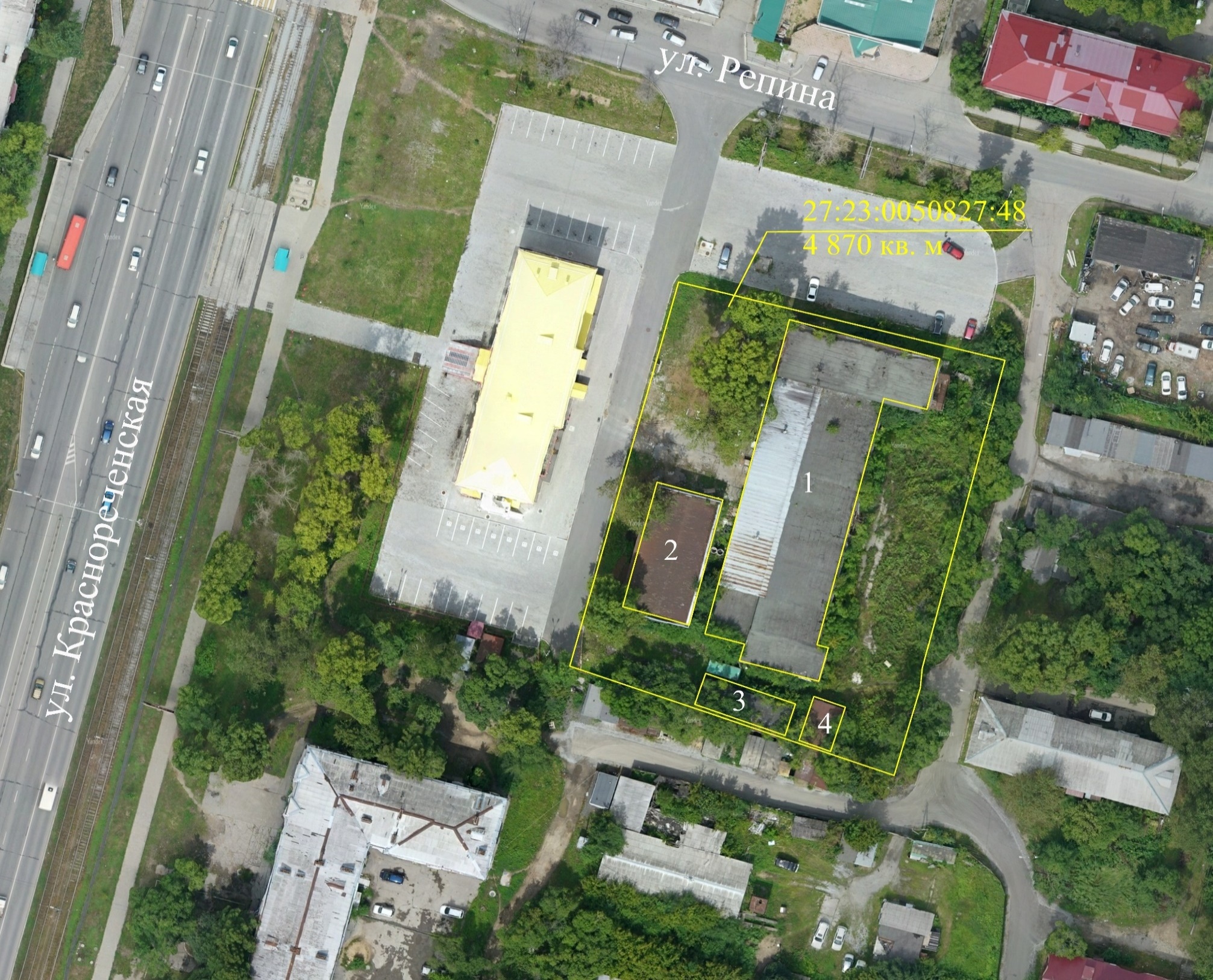 Земельный участок расположен в территориальной зоне Ц-2-1 - зона центра обслуживания и коммерческой активности районного уровня.Основные виды разрешенного использования зоны:- средне- и многоэтажная жилая застройка;- магазины (торговая площадь до 5 тыс. кв. м)- гостиничное обслуживание;- банковская и страховая деятельность;- деловое управление;- выставочно-ярмарочная деятельность;- отдых (рекреация);- коммунальные услуги;- социальная помощь и обслуживание;- услуги связи;- общежития;- бытовое обслуживание;- амбулаторно - поликлиническое и стационарное медицинское обслуживание;- образование;- объекты культурно-досуговой деятельности;- парки культуры и отдыха- религиозные обряды, управление, образование;- государственное управление;- представительская деятельность;- гидрометеорология;- проведение научных исследований;- обеспечение занятий спортом в помещениях;- площадки для занятия спортом;Условно разрешенные виды использования:- хранение автотранспорта;- объекты торговли (торговые центры, торгово-развлекательные центры (комплексы)), рынки; - общественное питание;- развлекательные мероприятия;- заправка транспортных средств;- обеспечение спортивно-зрелищных мероприятий;- связь;- транспорт;- цирки и зверинцы- амбулаторное ветеринарное обслуживание;Объекты в границах земельного участка:1. Производственно-учебный корпус, 3-х этажный, кирпичный, год постройки 1965, площадь 1 650,3 кв. м2. Цех сварочный, 1-этажный, бетонный, металлический, год постройки 1993, площадь 291,9 кв. м3. Гараж, кирпичный, 1-этажный, площадь 94,4 кв. м4. Гараж, 1-этажный, площадь 43,6 кв. мВозможность подключения к инженерным сетям:Подключение к централизованной системе холодного водоснабжения и централизованной системе водоотведения возможно с нагрузкой  не превышающей 50 куб. м/сутки. АО "Хабаровская горэлектросеть" не располагает резервной мощностью в данном районе, возможная мощность подключения до 150 кВт. В 500 м на северо-восток от участка, расположена ПС 110/6 кВт "МЖК" со свободной мощностью 3,9 МВтОриентировочный резерв внутриквартальной пропускной способности объема тепловой энергии не более Q=1,5 Гкал/часОбременение:Заключен договор о передаче в безвозмездное пользование недвижимого имущества, находящегося в казне Хабаровского края и расположенного по адресу: г. Хабаровск, ул. Краснореченская, д. 62, от 02.02.2016. № 1308 на неопределенный срок. Начальная цена с НДС – 47 376 000 руб.Информация о проведении торгов размещена на сайтах: www.torgi.gov.ru (ГИС ТОРГИ), www.roseltorg.ru (электронная торговая площадка АО "Единая электронная торговая площадка"), www.khabkrai.ru (официальный сайт Правительства Хабаровского края), www.mio.khabkrai.ru (сайт министерства имущества Хабаровского края)На сайте www.roseltorg.ru извещение № 21000025160000000025адрес: г. Хабаровск, ул. Запарина, д. 76, 6 этаж, кабинет 418, контактные телефоны (4212) 40-25-01 (вн. 3874, 3903)Земельный участок расположен в территориальной зоне Ц-2-1 - зона центра обслуживания и коммерческой активности районного уровня.Основные виды разрешенного использования зоны:- средне- и многоэтажная жилая застройка;- магазины (торговая площадь до 5 тыс. кв. м)- гостиничное обслуживание;- банковская и страховая деятельность;- деловое управление;- выставочно-ярмарочная деятельность;- отдых (рекреация);- коммунальные услуги;- социальная помощь и обслуживание;- услуги связи;- общежития;- бытовое обслуживание;- амбулаторно - поликлиническое и стационарное медицинское обслуживание;- образование;- объекты культурно-досуговой деятельности;- парки культуры и отдыха- религиозные обряды, управление, образование;- государственное управление;- представительская деятельность;- гидрометеорология;- проведение научных исследований;- обеспечение занятий спортом в помещениях;- площадки для занятия спортом;Условно разрешенные виды использования:- хранение автотранспорта;- объекты торговли (торговые центры, торгово-развлекательные центры (комплексы)), рынки; - общественное питание;- развлекательные мероприятия;- заправка транспортных средств;- обеспечение спортивно-зрелищных мероприятий;- связь;- транспорт;- цирки и зверинцы- амбулаторное ветеринарное обслуживание;